Информация о состоявшемся ЕДИ «ШАГ» 23.11.2023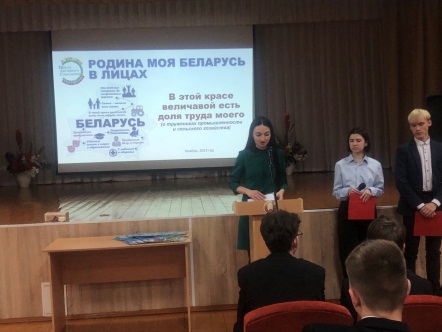 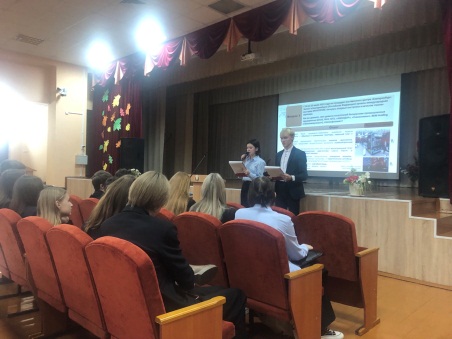 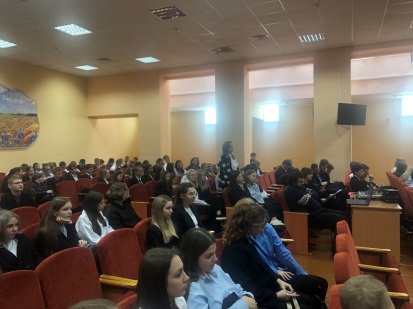                                Государственное учреждение образования «Вороновская средняя школа»                                Государственное учреждение образования «Вороновская средняя школа»                                Государственное учреждение образования «Вороновская средняя школа» Приглашенные: главный специалист отдела спорта и туризма райисполкома Эрика Гнедько.Приглашенные: главный специалист отдела спорта и туризма райисполкома Эрика Гнедько.Приглашенные: главный специалист отдела спорта и туризма райисполкома Эрика Гнедько. Тема: «Родина моя Беларусь в лицах. В этой красе величавой есть доля труда моего» (о тружениках промышленности и сельского хозяйства)https://voronovo.znaj.by/shag---shkola-aktivnogo-gragdanina/20222023-uchebniy-god4 Тема: «Родина моя Беларусь в лицах. В этой красе величавой есть доля труда моего» (о тружениках промышленности и сельского хозяйства)https://voronovo.znaj.by/shag---shkola-aktivnogo-gragdanina/20222023-uchebniy-god4 Тема: «Родина моя Беларусь в лицах. В этой красе величавой есть доля труда моего» (о тружениках промышленности и сельского хозяйства)https://voronovo.znaj.by/shag---shkola-aktivnogo-gragdanina/20222023-uchebniy-god4